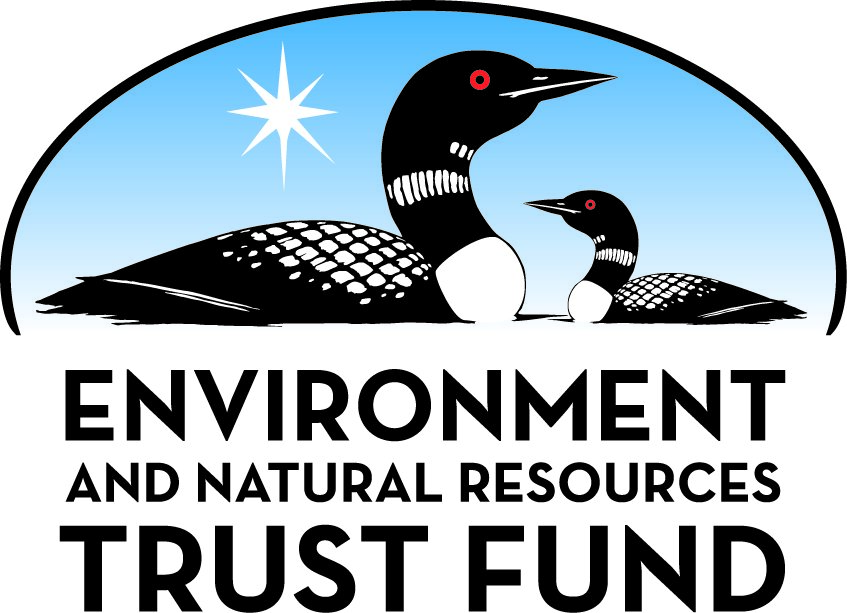 Environment and Natural Resources Trust Fund2021 Request for ProposalGeneral InformationProposal ID: 2021-352Proposal Title: Nitrogen Fixation Using Nano-Photocatalytic Non-Thermal PlasmaProject Manager InformationName: Roger RuanOrganization: U of MN - College of Food, Agricultural and Natural Resource SciencesOffice Telephone: (612) 625-1710Email: ruanx001@umn.eduProject Basic InformationProject Summary: Develop a novel technology to produce nitrogen fertilizers from water and air using nano-photocatalysts and non-thermal Plasma for direct and onsite application.Funds Requested: $555,000Proposed Project Completion: 2024-06-30LCCMR Funding Category: Water Resources (B)Project LocationWhat is the best scale for describing where your work will take place?  
	StatewideWhat is the best scale to describe the area impacted by your work?  
	StatewideWhen will the work impact occur?  
	During the Project and In the FutureNarrativeDescribe the opportunity or problem your proposal seeks to address. Include any relevant background information.Nitrogen fertilizer is in great demand in agriculture. Minnesota imports up to $800 million retail value of nitrogen fertilizer annually. Traditionally, ammonia, one of the predominant components in nitrogen fertilizer, has been produced with the Haber- Bosch process using hydrogen and nitrogen for over 100 years. However, this process is energy-intensive and requires extremely high pressures (~100 atm) and high temperatures (~700 K) using large amounts of fossil orgrin H2. A large concomitant emission of CO2, a green-house gas, is generated along in the process. Therefore, a clean and renewable approach is highly sought after.What is your proposed solution to the problem or opportunity discussed above? i.e. What are you seeking funding to do? You will be asked to expand on this in Activities and Milestones.Catalytic non-thermal plasma (cNTP) provides an alternative way to facilitate green synthesis of nitrogen fertilizers in an energy efficient way.  Nitrogen is fixed from water and air using photocatalysts/modified photocatalysts such as TiO2 and doped TiO2 in the NTP discharge (Figure 1). The objectives of the project are to (1) develop and construct experimental catalytic NTP apparatuses in collaboration with industry partners, (2) improve the production of fertilizer nitrogen compounds via optimizing the key processing variables and conditions, i.e. photocatalysts, feed gas, voltage, NTP reactor design, UV intensity, wavelength, etc., (3) investigate the energy consumption and environmental impacts of the technology,  and (4) develop recommendations for technology transfer and further R & D efforts.What are the specific project outcomes as they relate to the public purpose of protection, conservation, preservation, and enhancement of the state’s natural resources? The specific project outcome will include the development of energy efficient photocatalysts, optimal processing conditions for high yield of nitrogen fertilizers, and a pilot-scale nitrogen fixation system for systems analysis and demonstration. These outcomes will move the technology closer to commercial implementation, which will help produce renewable nitrogen fertilizers, reduce fossil energy demand, and reduce CO2 emission, and thus reduce environmental impacts of nitrogen production industry and agricultural activities, and conserve natural resources.Activities and MilestonesActivity 1: Scale up an integrated catalytic nitrogen fixation system and test the system in fieldsActivity Budget: $200,000Activity Description: 
We will communicate our findings from Activity 1 to primary stakeholders such as fertilizer producers, farmers, and farm machine manufacturers. Based their feedbacks, we will design and construct a small pilot scale integrated system for comprehensive evaluation of the technology. Rigorous tests will be conducted in lab and then we will move the system to field for testing and demonstration.Activity Milestones: Activity 2: Evaluate environmental impacts and economic performanceActivity Budget: $155,000Activity Description: 
The mass and energy balance data together with emission data will be used to evaluate the environmental and economic performance using mathematics models. This evaluation will provide good assessment of the environmental impact of the proposed technology. Further R&D efforts and commercialization strategy will be recommended.Activity Milestones: Activity 3: Develop an experimental catalytic NTP apparatus and optimize the synthesis processActivity Budget: $200,000Activity Description: 
The concept of synthesizing  nitrogen compounds using NPT has been proven in our preliminary studies. New and cost effective catalysts need to be developed and studied and processing parameters such as background gas, NTP reactor type need to be understood and optimized. In this activity, we will first develop a bench scale synthesis system that can house different types of NPT reactors and allow inclusion of catalysts. Common catalysts for synthesis of ammonia (NH3), ammonium (NH4+), nitrate (NO3-), and nitrite (NO2-), and UV reactive and visible light reactive photocatalysts will be prepared and investigated.  Experiments will be conducted under different conditions to understand and optimize the process in terms of product yield, quality (composition), and energy efficiency.Activity Milestones: Project Partners and CollaboratorsLong-Term Implementation and FundingDescribe how the results will be implemented and how any ongoing effort will be funded. If not already addressed as part of the project, how will findings, results, and products developed be implemented after project completion? If additional work is needed, how will this be funded? 
New scientific knowledge on plasma-based catalytic nitrogen fixation process will be acquired through research, and the demonstration will help raise significant interests from the public. We will seek industry partners and private, state, and federal funding to further develop and eventually commercialize the technology.Other ENRTF Appropriations Awarded in the Last Six YearsProject Manager and Organization QualificationsProject Manager Name: Roger RuanJob Title: Professor and DirectorProvide description of the project manager’s qualifications to manage the proposed project. 
Dr. Roger Ruan, Professor and Director, Center for Biorefining and Department of Bioproducts and Biosystems Engineering, University of Minnesota, Fellow of ASABE and Fellow of IFT, is the project manager of the proposed project. Dr. Ruan’s research focuses on renewable energy technologies, solid and liquid waste treatment and utilization, and environmental engineering.  Specifically, he has conducted research and published his findings in the areas of municipal, agricultural, and industrial wastewater treatment and utilization through novel anaerobic digestion, microalgae cultivation, and hydroponic cultivation, biomass and solid wastes (including plastics) gasification and pyrolysis, airborne pathogen disinfection, catalysis, non-thermal plasma, ammonia synthesis, etc. He is a top-cited author in the area of agricultural and biological sciences with an h-index of 63, i10-index of 255, and over 15,400 citations, and has received over 180 projects totaling over $45 million in various funding for research, including major funding from USDA, DOE, DOT, DOD, LCCMR, and industries. He was the project manager of several earlier LCCMR funded projects which resulted in the issuance of a US patent and licensing of a technology. Therefore he has the technical expertise and project management experience to ensure the execution of proposed projects.Organization: U of MN - College of Food, Agriculture and Natural Resource SciencesOrganization Description: 
The Center for Biorefining is a University of Minnesota research center and help coordinate the University efforts and resources to conduct exploratory fundamental and applied research; provide education on bioenergy, biochemicals and biomaterials; stimulate collaboration among the University researchers, other public sector investigators, and private investigators involved in biobased production technology development; promote technology transfer to industries; and foster economic development in rural areas. The Center’s research programs are founded by DOE, USDA, DOT, DOD, LCCMR, IREE, Xcel Energy, and other federal and state agencies, NGOs, and private companies. The Center is equipped with state of the arts analytical instruments, and processing facilities ranging from bench to pilot scale.Budget SummaryClassified Staff or Generally Ineligible ExpensesNon ENRTF FundsAttachmentsRequired AttachmentsVisual ComponentFile: 99b55fdd-480.pdfAlternate Text for Visual ComponentShowing the proposed process to convert water and air to nitrogen fertilizers which can be directly applied to field.Optional AttachmentsSupport Letter or OtherAdministrative UseDoes your project include restoration or acquisition of land rights? 
	NoDoes your project have patent, royalties, or revenue potential? 
	Yes,   •  Patent, Copyright, or Royalty PotentialDoes your project include research? 
	YesDoes the organization have a fiscal agent for this project? 
	NoDescriptionCompletion DateThe process will be scaled up and a small pilot production system will be fabricated2023-03-31The pilot system will be tested and mass and energy balance data will be generated2023-06-30Field demonstration of the system will be conducted2023-12-31DescriptionCompletion DateThe energy efficiency, cost, and emission will be evaluated2023-12-31Environmental impacts  will be assessed2024-06-30Further R&D and commercialization strategy will be recommended2024-06-30DescriptionCompletion DateA bench scale synthesis system will be developed and be operational2022-03-31Photocatalysts will be prepared and characterized2022-03-31New knowledge of the process works will be obtained2022-06-30The process will be optimized2022-12-31NameOrganizationRoleReceiving FundsYanling ChengUniversity of Minnesotaco-PINoPaul ChenUniversity of Minnesotaco-PIYesNameAppropriationAmount AwardedDemonstrating Innovative Technologies to Fully Utilize Wastewater ResourcesM.L. 2014, Chp. 226, Sec. 2, Subd. 08c$1,000,000Development of Innovative Sensor Technologies for Water MonitoringM.L. 2016, Chp. 186, Sec. 2, Subd. 04j$509,000Category / NameSubcategory or TypeDescriptionPurposeGen. Ineli gible% Bene fits# FTEClass ified Staff?$ AmountPersonnelRoger RuanPrincipal Investigator36.5%0.12$24,328Paul ChenCo-Principal Investigator36.5%0.48$64,621Post DocResearcher25.4%3$193,799Graduate Resesarch AssistantResesarch Assistant45%1.5$150,933Sub Total$433,681Contracts and ServicesSub Total-Equipment, Tools, and SuppliesTools and SuppliesMaterials and lab supplies including chemicals for analysis, catalysts, consumable supplies for analytical instruments, external analysis, glassware, etc.For running experiments and operating the systems.$13,319EquipmentComponents for fabrication of experimental apparatus, including NTP reactors, power supply, catalyst bed, UV light, mixer, pipes, pumps, control, etc.To fabricate experimental apparatus and small system for running experiments, conducting performance analysis, and demonstration$100,000Sub Total$113,319Capital ExpendituresSub Total-Acquisitions and StewardshipSub Total-Travel In MinnesotaMiles/ Meals/ LodgingTravelTravel$2,000Sub Total$2,000Travel Outside MinnesotaSub Total-Printing and PublicationSub Total-Other ExpensesRepairs and MaintenanceRepairs and Maintenance of analytical instruments$6,000Sub Total$6,000Grand Total$555,000Category/NameSubcategory or TypeDescriptionJustification Ineligible Expense or Classified Staff RequestCategorySpecific SourceUseStatusAmountStateState Sub Total-Non-StateNon State Sub Total-Funds Total-TitleFileUMN authorization letterf32e9f30-c44.pdfUMN financial audit reporte0e43b46-90d.pdf